СодержаниеВедение………………………………………………………………………………...31.Таможенные органы РФ как субъекты правоохранительной деятельности…….51.1.Понятие, признаки и задачи правоохранительной деятельности таможенных органов…........................................................................................................................51.2.Правовые основы правоохранительной деятельности и оперативно-розыскная деятельность  таможенных органов…………………………………………………81.3.Структура подразделений ФТС в области охраны права…………………….112.Правоохранительная деятельность таможенных органов РФ.…………………162.1.Борьба с нарушениями таможенных правил ………………………………….162.2.Разитие правоохранительной деятельности таможенных органов: основные направления………………………………………………………………………….212.3.Анализ взаимодействия правоохранительных таможенных органов с другими органами РФ…………………………………………………………………………243. Развитие и совершенствование правоохранительной деятельности таможенных органов на современном этапе……………………………………………………..303.1.Основные проблемы, существующие в правоохранительной деятельности таможенных органов и пути их решения………………………………………….303.2. Результаты деятельности правоохранительных таможенных органов РФ в настоящее время……………………………………………………………………..38Заключение…………………………………………………………………………...44Список литературы…………………………………………………………………..46Приложения…………………………………………………………………………48ВведениеВ современном мире значительную часть сферы деятельности занимает торговля и экономика, без которой уже не мыслимы множество ветвей человеческой деятельности. С учетом того как быстро торговля приспосабливается и изменяется в прогрессирующем мире, необходимо понимать всю важность правоохранительной деятельности, которая контролирует и координирует экономические отношения между различными субъектами. Таможенные органы являются теми регулирующими, координирующими и осуществляющими надзор в сфере экономического дела, без которых было бы сложно представить всемирную торговлю  и обмен товарами между странами. Таможенные органы выполняют одну из важнейших своих функций - это правоохранительную. Актуальность темы курсовой работы проявляется в следующем: правоохранительная деятельность таможенных органов в современное время приобретает все более широкие масштабы. Ведь благодаря ее защитным функциям, государство может экономически обороняться от других своих торговых партнеров либо наоборот укреплять их союз. В данный момент времени правоохранительная деятельность играет огромную роль в политике. Противостояние государств в экономике, их желание убрать конкурентов с мирового рынка или изолировать страну навсегда путем выставления санкций, или же просто защищать свое государство от нежелательного ввоза или вывоза стратегически важных объектов или ресурсов. Во всем этом правоохранительная деятельность таможенных органов играет не последнюю роль как фактический рычаг государства, а в какую сторону он повернется, это зависит от стратегии государства. Поэтому тему исследования курсовой работы можно считать актуальной и современной, потому что она затрагивает одну из главнейших сфер жизнедеятельности – экономику, а она в свою очередь серьезно влияет на жизнь и структурную целостность государства. Целью курсовой работы является анализ правоохранительной деятельности таможенных органов. Только поняв, как работают таможенные органы в области охраны и защиты государства, можно сделать различные выводы о состоянии обеспеченности и полноты функций которые реализуют государственные органы в правоохранительной сфере и каким образом такая деятельность повлияет на экономику, а затем и на качество жизни российских граждан.Задачами курсовой работой являются:1)Изучение структуры правоохранительных таможенных органов 2)Исследование деятельности таможенных органов в области охраны и права3)Анализ развития правоохранительной деятельности таможенных органов5)Определение основной проблемы  деятельности таможенных органов в области охраны и защиты права и граждан.6)Подвести итоги мероприятий проведенных государством в правоохранительной деятельности таможенных органов и сделать соответствующие выводы.Предметом курсовой работы явилось охрана и защита основных ценностей  таможенными органами.Объектом курсовой работы стала правоохранительная деятельность таможенных органов.В данной курсовой работе был использован теоретический метод исследования с использованием серьезной официальной литературы касающейся Законов РФ, Постановлений, различных учебников и других источников, содержащих необходимый материал для исследования данной проблемы в курсовой работе.1.Таможенные органы РФ как субъекты правоохранительной деятельности3.1. Понятие, признаки и задачи правоохранительной деятельности таможенных органов РФ.Понятие « правоохранительная деятельность» введено в юридический обиход в конце 50-х - начале 60-х годов XX века. К правоохранительной деятельности следовало бы относить такую государственную деятельность, которая осуществляется с целью охраны права специально уполномоченными органами путем применения юридических мер воздействия в строгом соответствии с законом и при неуклонном соблюдении установленного им порядка. [ 8. c. 349 ]Основными ценностями, которые должны защищаться системой государственных органов, являются: личность - ее права и свободы; общество - его материальные и духовные ценности; государство - его конституционный строй, суверенитет и территориальная целостность. По закону охрана этих ценностей возложена на все государственные и правоохранительные органы, в том числе и на таможенные. Правоохранительная деятельность таможенных органов является одной из важнейших форм государственного контроля. Она включает непосредственную борьбу с контрабандой,  с поставкой наркотических средств и психотропных веществ, ведет производство по делам о нарушениях таможенных правил, их рассмотрение, и противодействует иным преступлениям в таможенной сфере. Правоохранительная деятельность осуществляется в следующих формах: дознание, экспертно-криминалистическая деятельность, ведомственный надзор, проведение оперативно-розыскных мероприятий. В качестве характерного признака правоохранительной деятельности таможенных органов следует отметить  один момент - она осуществляется не только на основе Таможенного кодекса таможенного союза и других актов таможенного законодательства, но и строго в порядке, предусмотренном ими, с четким соблюдением установленных процедур; например:  личный досмотр, как исключительная форма таможенного контроля, может быть проведен лишь по решению начальника таможенного органа или должностного лица, его замещающего, при наличии достаточных оснований полагать, что физическое лицо, следующее через государственную границу России, скрывает при себе и не выдает товары, запрещенные к ввозу на таможенную территорию нашей страны и вывозу с этой территории или перемещение с нарушением установленного порядка. О правоохранительном характере деятельности таможенных органов говорит тот факт, что осуществление таможенного дела возлагается на контингенты специально подготовленных государственных служащих и на служащих, работающих в организациях, учреждениях и на предприятиях, входящих в таможенную систему Российской Федерации. Правоохранительная деятельность осуществляется таможенными органами всех уровней. Государственный таможенный комитет РФ организует борьбу с нарушениями таможенных правил, включая административные правонарушения, посягающие на нормальную деятельность таможенных органов; реализует меры по пресечению незаконного оборота через таможенную границу РФ наркотиков и психотропных веществ, предметов художественного и исторического достояния, оружия; оказывает содействие борьбе с международным терроризмом. Основными задачами правоохранительной деятельности  таможенных органов являются: 1) Выполнение прогнозного задания по поступлению в федеральный бюджет таможенных платежей, администрируемых таможенными органами;2)Координация работы таможенных органов по списанию задолженности по уплате таможенных и иных платежей, безнадежной к взысканию;3)Обеспечение исполнения в части таможенных органов государственных программ Российской Федерации, участником которых является ФТС России;	 4)Создание новой комплексной системы управления рисками с учетом требований Всемирной таможенной организации для обеспечения таможенного контроля до и после выпуска товаров;	5)Обеспечение унификации нормативной правовой базы по контролю после выпуска товаров в рамках Таможенного союза;6)Развитие информационного обмена данными внешнеторговой статистики с таможенными (статистическими) службами государств – торговых партнеров Российской Федерации;7)Обеспечение условий для наиболее полного перекрытия каналов поступления в Российскую Федерацию контрафактной продукции, в том числе по каналам неторгового оборота; 8)Совершенствование нормативных правовых актов в области валютного контроля;9)Повышение эффективности контроля правильности классификации товаров по ТН ВЭД ТС;10)Повышение эффективности работы оперативно-розыскных подразделений таможенных органов по обеспечению экономической безопасности Российской Федерации и пополнению доходной части федерального бюджета;	11)Активизация участия правоохранительных подразделений таможенных органов Российской Федерации в ВТО, других международных организациях и объединениях в целях отстаивания российских интересов в области борьбы с таможенными правонарушениями;12)Организация информационного взаимодействия с федеральными органами исполнительной власти в интересах правоохранительной деятельности таможенных органов Российской Федерации;	13)Повышение эффективности ведомственного контроля в целях обеспечения соблюдения законности при принятии решений в области таможенного дела; Применение мер по профилактике нарушений в финансовой и бюджетной сферах деятельности таможенных органов;14)Применение мер по борьбе с проявлениями коррупции и должностными преступлениями в сфере таможенного дела.	 [ 18 ]	 Общие правоохранительные задачи таможенных органов четко и детально раскрываются в Таможенном кодексе таможенного союза и других юридических актах, определяющих правовой статус конкретных таможенных органов.  В 2015 году таможенная служба Российской Федерации, помимо основной задачи по выполнению основных функций, выполняла задачу обеспечения соблюдения торговых ограничений, установленных законодательством Таможенного союза и законодательством Российской Федерации. Меры технического регулирования по объему контролируемых товаров занимают основное, главенствующее место и охватывают практически всю номенклатуру товаров. Сформированная нормативная правовая база, а также имеющиеся силы и средства, представленные как государственными органами, так и негосударственными органами и организациями, позволяют таможенным органам проводить соответствующие практические мероприятия, направленные на выполнение поставленных задач.1.2. Правовые основы таможенного дела в РоссииВ настоящее время в условиях формирования нормальных рыночных отношений российское государство серьезно заинтересовано в наличии таможенного права как самостоятельной правовой отрасли. Его интерес заключается в наличии системного, стабильного отраслевого подхода к определению правовых, экономических и организационных основ таможенного дела. Принципы таможенного права представляют собой исходные нормативно-руководящие начала таможенно-правового регулирования. Они обеспечивают взаимосвязь таможенного права, таможенного законодательства и таможенной политики, гарантируют непрерывность и последовательность нормотворческого процесса в сфере таможенного дела, содействуют своевременной отмене устаревших и принятию новых нормативно-правовых актов, а также толкованию правовых актов и устранению правовых пробелов в таможенном законодательстве. Принципы таможенного права можно подразделить на общеправовые принципы и принципы отраслевого характера. [ 9. c. 182 ]К общеправовым принципам таможенного права относятся: 1)Принцип уважения прав и основных свобод человека; 2)Принцип законности, 3)Принцип координации и взаимодействия государственных органов;	4)Принцип полномасштабного и четкого таможенного регулирования;	5)Принцип научности;6)Принцип гуманности; 7)Принцип наибольшего благоприятствования; 8)Принцип приоритета международно-правовых норм и ряд других. 	Одним из ведущих принципов таможенного права является принцип уважения прав и основных свобод человека, поскольку в Основном законе нашей стране - Конституции РФ человек, его права и свободы провозглашены высшей ценностью. Особое значение этот принцип имеет для правовой регламентации процедуры таможенного контроля (в особенности исключительной его формы - личного досмотра), а также целого ряда аспектов административно - юрисдикционной деятельности таможенных органов (например, порядка проведения административного задержания, доставления и ряда иных мер принудительного характера). Принцип законности предполагает необходимость строгого соблюдения всеми субъектами таможенного права Конституции РФ и ее законов, а также принятых в соответствии с ними подзаконных нормативно-правовых актов. Принцип координации и взаимодействия государственных органов означает необходимость согласования норм таможенного законодательства с нормами иных отраслей права. К отраслевым принципам таможенного права относятся также принципы перемещения товаров и транспортных средств через таможенную границу, такие как равенство участников внешнеторговой деятельности, запрет на ввоз и вывоз отдельных товаров и транспортных средств, возможность ограничения ввоза и вывоза товаров и транспортных средств, добровольность выбора таможенного режима и ряд других. В правовую основу деятельности таможенных органов входят такие функции как: Дознание – одна из форм предварительного расследования преступлений (предварительного следствия), которое в свою очередь включает работу по сбору, оценке и проверке необходимых доказательств, на основе которых устанавливаются обстоятельства совершения правонарушений. Дознание в системе таможенных органов обеспечивается на уровне РТУ специализированного Регионального таможенного управления по борьбе с контрабандой, а также оперативных и основных таможен. Дознание в таможенных органах является важным инструментом правовой защиты экономических интересов Российской Федерации и ее безопасности. Борьба таможенных органов с преступлениями в сфере таможенного дела - одна из важнейших задач, стоящих перед ними. Еще одним видом деятельности таможенных органов является оперативно-розыскная работа, которая осуществляется посредством проведения соответствующих мероприятий  в целях выявления и пресечения преступных посягательств и противоправных действий, угрожающих безопасности государства и населения по разным составляющим (защиты жизни, экологии). Оперативно-розыскная практика таможенных органов ведет в основном в рамках борьбы с контрабандой и обеспечения собственной безопасности таможенной службы, а также в случаях поступления запросов от международных таможенных организаций и других компетентных органов зарубежных стран в соответствии с международными договорами России в системе международного таможенного сотрудничества.Важной составляющей правоохранительной деятельности в рамках таможенных структур России являются экспертно-криминалистические службы, которые обеспечивают потребности в проведении экспертиз  исследований товаров и транспортных средств, перемещаемых через российскую таможенную границу, а также средств подтверждения правомерности их ввоза или вывоза (товаросопроводительной документации, печатей, штампов и их оттисков, бланков, пломб, образцов, подписей) Подобная правоохранительная деятельность направлена на формирование проектов профилей рисков, на основе выявленных экспертизой случаев недостоверного декларирования товаров и транспортных средств, рыночной стоимости, определения принадлежности к тем товарам, к которым применяются запреты и ограничения, установленные законодательством РФ о государственном регулировании внешнеторговой деятельности.В рамках правоохранительной деятельности таможенной службы существует система ведомственного контроля и надзора в целях обеспечения соблюдения таможенного и иного федерального законодательства сотрудниками самих таможенных органов. В частности, ведомственный контроль осуществляется по трем направлениям и может быть подразделен на инспекционный, финансовый и юридический. Инспекционный контроль предполагает проверку отдельных участков работы нижестоящих таможенных органов с целью выявления и анализа причин, порождающих негативные факты и явления в их функциональной деятельности, и последующего их устранения. [ 16. c. 125 ]1.3.Структура подразделений ФТС в области охраны праваЦентральным органом государственной исполнительной власти, уполномоченным в области организации таможенного дела на российской территории, в данный период является Федеральная Таможенная Служба (ФТС РФ). Она была создана вместо Государственного таможенного комитета и вошла в 2004 году в состав новой структуры федеральных органов власти. В настоящее время ФТС России функционирует под общим руководством Председателя Правительства РФ.Основные задачи ФТС России вытекает из целевых направлений государственной таможенной политики сводятся к нескольким позициям: 1)Обеспечивают единство таможенной территории и соблюдения таможенного законодательства в пределах имеющихся компетенций;2)Реализации мер по поддержанию экономической безопасности и защите национальных интересов; 3)Эффективной организации процессов таможенного дела;4)Объективности в применении инструментов таможенно-тарифицированного регулирования.Исходя из задач и возложенных на ФТС России полномочий, важнейшими ее функциями являются контрольная и надзорная, включая валютно-таможенный контроль в рамках исполнения функций федерального агента валютного контроля. ФТС России также обеспечивает охранительную функцию в части борьбы с контрабандой административным правонарушениями и предусмотренными действиями. Помимо них центральный таможенный орган России выполняет и ряд других многочисленных и не менее важных функций. Часть которых перечислена в  ( Прил. 1). Всего же, согласно Положению о федеральной таможенной службе, за ней закреплено до 30 функциональных блоков, которые в совокупности носят организационно-контролирующую направленность. Это подтверждает тот факт, что ФТС России является функциональным центром системы таможенных органов России, возлагает ее и обеспечивает целенаправленную деятельность всех подведомственных структур по реализации основных задач в области таможенного дела на территории страны.Для выполнения возложенных на нее функций ФТС России предоставлены определенные права они касаются таких важных организационных вопросов как создание реорганизации и ликвидации таможенных постов и специализированных таможенных органов, чья компетенция ограничена выполнением отдельных функций (таможенные склады) или таможенных операций с определенной товарной номенклатурой. ФТС Росси  обладает правом по определению региона деятельности на таможенной территории страны подведомственных ей органов, утверждению общих положений по их функционированию и по осуществлению контроля за работой всех таможенных структур и представительств, служб за рубежом, включая финансовый контроль. К числу правомочий ФТС России реализуемых в рамках организации таможенного дела, относятся:1)Возможность применения мер ограничительного, предупредительного и профилактического характера, допустимых Российским законодательством и направленных на не допущенные ( или пресечение ) различного рода нарушений в системе таможенного оформления и перемещение товаров через таможенную границу;2)Организация проведения необходимых товароведческих экспертиз, анализов, экспертных оценок, испытаний в рамках технологии таможенного производства, а также научных исследований.Возложенные на ФТС России задачи, полномочия, и функции определяют ее внутреннюю организационную структуру, в составе которой присутствуют основные и обеспечивающие структурные подразделения  лице главных управлений и собственно управлений. Основной объем оперативной работы по руководству деятельностью в системе  таможенных органов приходятся на базовые управления ФТС России, 5 из которых имеют статус главных управлений (ГУ). Это главные управления: 1)организации таможенного оформления и таможенного контроля; федеральных таможенных доходов и тарифного регулирования; 2)таможенных расследований и дознания; по борьбе с контрабандой и Главное организационно-инспекторское управление. [ 13. c. 40 ] Функциональные направления и содержание работы главных управлений представлены в ( Прил. 2 ). Из числа остальных специализированных управлений ФТС России необходимо выделить прежде всего Управление торговых ограничений, валютного и экспортного контроля чья деятельность сводится к надзору за ведением экспортно-импортных операций путем контроля за содержанием статей ГТД, отражающих валютно-финансовые условия контрактов и расчетно-платежных документов. Эта работа ведется через подчиненные Управлению отделы нижестоящих таможенных органов. В процессе выполнения своих функций Управления взаимодействует с экспортерами и импортерами, их уполномоченными банками и другими учреждениями - агентами валютного контроля. Помимо этого оно занимается отслеживанием случаев нарушения российского валютного законодательства участниками ВЭД, формирует специальную статистическую бузу данных о них. Также особой спецификой работы отличается Центральное экспертно-криминалистическое таможенное управление (ЦЭКТУ) и его 10 региональных филиалов в лице экспертно-криминалистической службы (ЭКС). Они осуществляют судебно-экспертную, экспертно-исследовательскую и научно-методическую деятельность в соответствии с требованиями нормативных правовых документов ФТС России. Благодаря деятельности данного подразделения таможенные органы успешно реализуют мероприятия по перечислению контрабанды валютных ценностей, ювелирных изделий, вооружения, военной техники, продукции технологий двойного назначения. Оружия боеприпасов, взрывчатых веществ, ядерных материалов, радиоактивных веществ, объектов интеллектуальной собственности, предметов представляющих культурную и историческую ценность, а также объектов дикой флоры и фауны, находящихся на грани исчезновения. По данным доклада ФТС России о результатах и основных направлениях деятельности на 2015г  год составил 13,5 млрд рублей, что на 41% выше показателя  предыдущего года. Так, в интересах таможенных органов за год было выполнено более 37 тысяч. Экспертно-исследовательских работ, в том числе на стадии таможенного контроля – до 64,5 % . Из них по профилям  риска – на уровне 29,5 %. Доля экспертиз проведенных по делам об административных правонарушениях, достигла 23%, по уголовным делам – 6%. Удельный вес экспертно-исследовательских работ, выполненных, по обращениям правоохранительных и иных государственных органов, в общем объеме работ составил 1,8%. Всего по результатам проведенных экспертиз на стадии таможенного контроля,  в 2015 году выявлено более 100 тысяч фактов правонарушений в сфере таможенного законодательства, что в 5 раз больше чем в 2014 году. На основании этого возбуждено более 1180 дел об административных нарушений 949 уголовных дел, что на 6% превышает данный показатель предыдущего года. В ведении ФТС России находится также блоки и участки работ, которые содействуют дальнейшему развитию таможенной инфраструктуры, а также создании необходимых финансовых и социальных условий, поддерживающих оптимальную жизнедеятельность таможенных органов и работников таможенной сферы они реализуются как через соответствующие управления и службы федерального органа, так и через подведомственные ему структуры - РТУ, таможни, таможенные посты. Одной из вспомогательных форм реализации полномочий ФТС России в практическом плане выступает общественно-консультационный совет по таможенной политике при ФТС России (ранее – консультативный совет по таможенной политике при ГТК России созданный в 1996г). Несмотря на то, что Консультативный совет является совещательным органом, его роль в современных условиях существенно возросла. Правовой статус совета в настоящее время определяется специальным ведомственным решением. В его состав входят руководители ФТС России и ее управлений, представители от деловых кругов (ассоциации, организации и объединений участников ВЭД). Персональный состав членов совета подлежит ротации. Работа Совета строится на безвозмездной основе и принципах гласности, самоуправление и самостоятельности принятии решений в то же время здесь действует принцип конфиденциальности в отношении определенной части информации разглашения которой не допускается по специально организованным решениям Совета. Порядок работы Совета определяется действующим регламентом и включает процедуры подготовки материалов заседаниям Совета и реализацию его решений, принципы работы постоянных и временных комиссий и целевых рабочих групп в его составе. Главная функция Совета – содействие в разработке и реализации мер таможенной политики по обеспечению национальных экономических интересов, создание оптимально выгодных условий для предпринимательской внешнеторговой деятельности, рационализации товарной структуры внешнеторгового оборота страны. В круг задач общественно-консультативного Совета по общественной политике при ФТС России входит разработка предложений, направленных на достижение эффективности организации таможенного дела и применение инструментов таможенно-тарифного регулирования внешнеторговой деятельности. 2.Правоохранительная деятельность таможенных органов РФ2.1. Борьба с нарушением таможенных правилТаможенный Кодекс Таможенного Союза, используя фундаментальные положения административного права и его принципы, определяет основные правила таможенных процедур, существенно меняет регулирование вопросов о субъектах ответственности, предусматривает ответственность военнослужащих, порядок наложения взысканий при совершении нескольких нарушений таможенных правил и другие положения. Нарушениями таможенных правил признаются: действие или бездействие лица, посягающего на таможенный контроль, установленный Кодексом, Законом РФ О таможенном тарифе, другими законодательными актами и международными договорами; действие или бездействие лица, посягающего на порядок перемещения (включая применение таможенных режимов) через таможенную границу РФ товаров и транспортных средств; действие или бездействие лица, посягающего на порядок таможенного контроля и таможенного оформления товаров и транспортных средств, действие или бездействие лица, посягающего на порядок обложения таможенными платежами и уплаты их, предоставления таможенных льгот и пользования ими. [ 1. c. 453 ]. Субъектами ответственности за нарушения таможенных правил могут быть как российские, так и иностранные: предприятия, учреждения, организации; лица, занимающиеся предпринимательской деятельностью без образования юридического лица; физические лица (по достижении ими к моменту совершения правонарушения шестнадцатилетнего возраста); должностные лица (если в их служебные обязанности в момент совершения ими правонарушения входило обеспечение выполнения требований актов законодательства РФ по таможенному делу и международных договоров РФ, контроль за исполнением которых возложен на таможенные органы Российской Федерации). Таможенные органы ведут активную борьбу против нарушения таможенных правил и таможенного законодательства РФ, применяя разнообразные формы контроля и надзора за различными операциям,  происходящим на границе и внутри территории РФ. Это можно увидеть проанализировав статистические данные предоставляемые таможенными органами РФ, и  по показателям за 2015 год можно сделать выводы о том на сколько хорошо работают государственные таможенные органы. За период с января по май 2015 года российскими таможенными органами в ходе таможенного контроля лиц, транспортных средств и грузов, следующих через таможенную границу, а также оперативно-розыскных мероприятий, проводимых самостоятельно или во взаимодействии с российскими и зарубежными правоохранительными органами, изъято из незаконного оборота в 458 случаях более 216,86 кг наркотических средств, психотропных и сильнодействующих веществ, в том числе в 7 случаях -более 31,35 кг героина, в 23 случаях - более 42,78 кг кокаина, в 14 случаях -более 35,68 кг гашиша и гашишного масла, в 64 случаях - более 4,92 кг марихуаны, в 5 случаях - около 73,65 кг новых психоактивных веществ. Правоохранительными подразделениями таможенных органов возбуждено: 285 уголовных дел по контрабанде, по которым изъято более 114,57 кг наркотических средств, психотропных и сильнодействующих веществ, в том числе более 0,978 кг героина, более 39,98 кг кокаина, более 35,59 кг гашиша, более 4,77 кг марихуаны, более 20,65 кг новых психоактивных веществ, более 1,42 кг сибутрамина. Правоохранительными подразделениями по борьбе с контрабандой наркотиков ФТС России самостоятельно и во взаимодействии с российскими правоохранительными органами организовано и проведено ПО оперативно-розыскных мероприятий и международных операций «контролируемая поставка», 47 из них завершено, из незаконного оборота изъято более 177 кг наркотических средств. За истекший период 2015 года ФТС России организовала проведение и обеспечила участие подразделений таможенных органов в 10 операциях, направленных на выявление и пресечение каналов контрабанды наркотических средств, психотропных и сильнодействующих веществ, в том числе межведомственной комплексной оперативно-профилактической операции «Мак - 2015», оперативно-профилактических операциях «Звезда Каспия - 2015», «Норд-Ост - 2015», «Цунами - 2015», «Балтийский ветер -2015», совместной специальной пограничной операции «Запад - 2015», совместной пограничной операции «Пограничное сотрудничество - 2015», локальной антинаркотической операции «Канал - Патруль», международной операции «Вестерлайз 3», международной операции «Смарт - Кэт». За 9 месяцев 2015 года по материалам оперативных подразделений таможенных органов возбуждено 1379 уголовных дел. Наибольшее количество уголовных дел возбуждено за уклонение от уплаты таможенных платежей - 444 уголовных дела. По фактам контрабанды наркотических средств, психотропных веществ, их прекурсоров или аналогов возбуждено 246 уголовных дел, за контрабанду сильнодействующих, ядовитых, отравляющих, взрывчатых, радиоактивных веществ, вооружения и военной техники, стратегически важных товаров и ресурсов или культурных ценностей, особо ценных диких животных и водных биологических ресурсов возбуждено 412 уголовных дел. [ 19 ]По результатам таможенного контроля после выпуска товаров, проведенного по материалам оперативных подразделений таможенных органов за 9 месяцев 2015 года доначислено денежных средств на сумму более 2,84 млрд. рублей, взыскано в федеральный бюджет более 1,1 млрд. рублей. Если обратиться к показателями предыдущего года, то можно увидеть колоссальную разницу в успехе по борьбе с нарушениями таможенных правил таможенными органами. С начала 2014 года таможенными органами на основании оперативных материалов возбуждено 1494 уголовных дела. Наибольшее количество уголовных дел возбуждено за уклонение от уплаты таможенных платежей (ст. 194 УК РФ) – 455 уголовных дел и контрабанду сильнодействующих, ядовитых, отравляющих, взрывчатых, радиоактивных веществ,  вооружения и военной техники, стратегически важных товаров и ресурсов или культурных ценностей, особо ценных диких животных и водных биологических ресурсов (ст. 226.1 УК РФ) – 444 уголовных дела. По фактам контрабанды наркотических средств, психотропных веществ,  или их аналогов (ст. 229.1 УК РФ) возбуждено 357 уголовных дел, за уклонение от исполнения обязанностей по репатриации денежных средств в иностранной валюте или валюте Российской Федерации (ст. 193 УК РФ) – 125 уголовных дел. По иным статьям УК РФ возбуждено 113 уголовных дел. По результатам таможенного контроля после выпуска товаров, проведенного по материалам оперативных подразделений таможенных органов в текущем периоде 2014 года из теневого оборота выведено более 3,1 млрд. рублей, взыскано в федеральный бюджет около 1  млрд. рублей. [ 3. c. 226 ] В рамках  долгосрочного  международного проекта  по борьбе с контрабандой наркотических средств и психотропных веществ получено и передано в региональные таможенные органы РФ и национальные узлы связи таможенных служб, стран-участниц RILO-Москва 8 информационно-аналитических сообщений о новых и изощренных способах сокрытия наркотических средств и психотропных веществ при незаконном перемещении пассажирами на авиатранспорте. ФТС России с таможенными службами зарубежных стран осуществлен обмен 27 упреждающими сообщениями о возможном незаконном перемещении товаров на канале авиационных перевозок. Финансовой гвардией Италии по информации, полученной из ФТС России, возбуждено уголовное дело по факту незаконного перемещения крупных партий сигарет в количестве 185 блоков. По одному факту незаконного перемещения крупных партий сигарет изъято 150 блоков. Таможенным криминальным ведомством Германии по информации, полученной из ФТС России, возбуждено уголовное дело по факту не декларирования ввозимых наручных часов и ювелирных изделий стоимостью 1,6 млн. руб.  Таможенной службой Финляндии по информации, полученной из ФТС России, возбуждено уголовное дело по факту мошенничества при оформлении возврата НДС в размере 3 638 евро за фактически не вывезенные часы. Итого, за 12 месяцев 2014 года российскими таможенными органами в ходе таможенного контроля лиц, транспортных средств и грузов, следующих через таможенную границу, а также оперативно-розыскных мероприятий возбуждено 722 уголовных дел по контрабанде, по которым изъято более 448,2 кг наркотических средств, психотропных и сильнодействующих веществ, в том числе более 12 кг героина, 1,3 кг опия, более 50 кг кокаина, 32 кг гашиша, более 156 кг марихуаны, около 160 кг новых психоактивных веществ (JWH-подобные и «дизайнерские» наркотики), более 3 кг сибутрамина. В 11 случаях задержано более 1 кг прекурсоров наркотических средств и психотропных веществ, по которым возбуждено 2 уголовных дела и 1 дело об административном правонарушении. В 2014 году ФТС России организовала проведение и обеспечила участие подразделений таможенных органов в 15 операциях, направленных на выявление и пресечение каналов контрабанды наркотических средств, психотропных  и сильнодействующих веществ, в том числе международной операции «Орлиный глаз – 2013», межведомственной комплексной оперативно-профилактической операции «Мак – 2014», специальной международной таможенной операции «Леопард», оперативно-профилактических операциях «Звезда Каспия – 2014», «Норд - Ост», «Цунами – 2014», «Балтийский ветер – 2014», специальной международной таможенной операции «Лед», специальной международной операции «Восток – 2014», локальных антинаркотических операциях «Канал – Южный капкан», «Канал - Долина», специальных международных операциях «Вестерлайз–3», «Смарткэт», «Чистое небо», многосторонней таможенной специальной операции «Часовой – 2014 – Мираж». Итоги проводимой деятельности за 2015 год по сравнению с 2014 по возбуждению уголовных дел увеличилось на 20%, конфискация и обнаружения таможенными органами запрещенных к ввозу товаров увеличилось на 15%, что свидетельствует о том, что таможенные органы проводят более жесткий контроль над перевозимыми транспортными средствами и товарами по сравнению с прошлым годом. [ 2. c. 220 ]Выявление большого количества незаконного провоза различных наркотических веществ таможенными органами составило на 13% больше чем в 2014 году. Возбуждение уголовных дел в отношении контрабанды товаров и других операций связанных с валютой увеличилось на 6% по сравнению с прошлым годом. [ 21 ]Таким образом, активная  деятельность таможенных органов дает свои положительные результаты, что видно в диаграмме представленной в (Прил. 3) и на показатели 2015-2014 года. Однако успешные операции проводимые таможенными органами дают не только сохранение порядка государственной границы и соблюдения законодательства, но и также увеличения федерального бюджета страны в 2 раза, что положительно влияет на доходную часть Российского государства.2.2 Развитие правоохранительной деятельности  таможенных органов: основные направленияВ соответствии с российским законодательством таможенные органы относятся к составу правоохранительных и военизированных ведомств РФ. Их ориентация подтверждается и внутриведомственными документами в рамках общих положений о деятельности РТУ, таможен и таможенных постов. Это направление, кроме того, связано с созданием безопасных условий для должностных лиц таможенных органов и возможностей по обеспечению антитеррористической деятельности. Принадлежность таможенных органов к правоохранительной деятельности во многом определяет характер и особенности их деятельности. При этом правоохранительная деятельность таможенных структур, в отличие от структур других государственных ведомств России, является не единственным их направлением.	 В состав правоохранительной деятельности таможенных органов входит во-первых, борьба с  преступлениями и административными правонарушениями в сфере таможенного дела. Данное направление представляет собой комплекс согласованных правовых, организационно-управленческих, технических и оперативно-розыскных мер, позволяющих выявить или пресечь преступления и правонарушения, а также провести расследование и дознание с применением мер административной ответственности. Подобные действия проводятся в рамках борьбы с контрабандой, нарушениями таможенных правил и налогового законодательства, а также обеспечения соблюдения требований по установленным запретам или ограничениям  ввоза отдельных групп товаров на территорию России.По итогам работы за год таможенными органами при осуществлении функций по выявлению и пресечению нарушений административного законодательства Российской Федерации в сфере таможенного дела возбуждено 80 385 дел об АП (в 2014 году - 79 727 дел). Назначено наказаний по 68 447 делам об АП на сумму 19,1 млрд. руб. Предметами административных правонарушений чаще всего являлись транспортные средства, валюта, алкогольная продукция, табачные изделия, оружие и боеприпасы, текстильные материалы, мясная продукция. Исполнено 42 849 постановлений по делам об АП, взыскано в доход бюджета 5 млрд. руб. Прекращено 3 054 дел об АП, их доля от общего количества возбужденных дел составила 3,8%. В 2015 году экспертами таможенных органов выполнено 53 076 экспертно-исследовательских работ, в ходе которых исследовано более 5,8 млн. объектов. По результатам проведенных экспертиз возбуждено 422 уголовных дела и 5 439 дел об АП. [ 10. c. 640 ]Во-вторых, правоохранительная деятельность таможенной службы направлена на обеспечение собственной безопасности и предполагает борьбу с коррупцией и другими должностными преступлениями  в самих таможенных органах, а также, осуществление контроля за соблюдением должностными лицами законности при реализации своих полномочий при пересечении правонарушений в таможенной сфере.  Подобные действия включают комплекс мер, контроля, за полнотой, всесторонним характером, объективностью и последовательностью производства дознания по уголовным делам, расследуемые должностным	и лицами таможенных органов. В 2015 году проводилась работа по досудебному урегулированию спорных ситуаций в отношении решений, действий (бездействия) таможенных органов в области таможенного дела. В течение года таможенными органами из поступивших более 4 тыс. жалоб на решения, действия (бездействие) по существу было рассмотрено 2 557 жалоб. В 70% случаев жалобы были удовлетворены полностью либо частично. По результатам ведомственного контроля признаны незаконными 22 тыс. решений, действий (бездействия) таможенных органов в области таможенного дела (в 2014 году - 23 тыс. решений). Судами пересмотрено 1,5% решений вышестоящих таможенных органов, принятых по результатам проведения ведомственного контроля (в 2014 году - 4% решений), оставлено в силе 22% пересмотренных решений. Обеспечивалась судебная защита государственных интересов в судах по 47 451 делу на общую сумму свыше 71,2 млрд. руб. По существу были рассмотрены 32 746 дел на сумму более 39,3 млрд. руб. По искам таможенных органов в 87,9% случаев решения приняты в пользу таможенных органов на сумму более 2 млрд. руб. (в 2014 году - 83% случаев на сумму более 1,1 млрд. руб.). По искам, предъявленным к таможенным органам, судами в 78,6% случаев удовлетворены заявленные требования (в 2014 году - 87% случаев). Наиболее проблемными остаются споры по обжалованию решений, действий (бездействия) таможенных органов в области таможенного дела. В прошедшем году на основании материалов подразделений по противодействию коррупции следственными органами возбуждено 305 уголовных дел (в 2014 году - 247 дел), из которых 155 дел возбуждены по признакам совершения преступлений коррупционной направленности (103 дела - в отношении 74 должностных лиц таможенных органов и 52 - в отношении 58 взяткодателей).Третье направление правоохранительной деятельности обеспечивается службой таможенной охраны и связано с защитой таможенной границы РФ, административных зданий, в которых размещены таможенные структуры, объектов таможенной инфраструктуры. Также оно связано с соблюдением режима зоны таможенного контроля, с таможенным сопровождением грузов и транспортных средств, проведением таможенного надзора. Эта же служба осуществляет защиту должностных лиц и членов их семей от противоправных действий извне по отношению к ним. В течение 2014 года в рамках законопроектной работы ФТС России участвовала в разработке 186 законопроектов, 349 проектов нормативных правовых актов Президента Российской Федерации и Правительства Российской Федерации. В 2015 году было принято 5 федеральных законов, разработанных ФТС России для внесения изменений в Федеральный закон от 27 ноября 2010 г. № ЗП-ФЗ «О таможенном регулировании в Российской Федерации» в части, касающейся совершенствования административных процедур при предоставлении государственных услуг, института уполномоченного экономического оператора, а также в Кодекс Российской Федерации об административных правонарушениях.Работа, проводимая ФТС России в рамках реализации правоохранительной деятельности, позволила в 2015 году обеспечить: увеличение до 40,5 % доли участников внешнеэкономической деятельности, удовлетворительно оценивающих качество предоставления государственных услуг таможенными органами, в общем количестве участников внешнеэкономической деятельности (плановое значение – 40 процентов); увеличение до 99,16 % доли деклараций на товары, оформленных в электронном виде без представления документов на бумажном носителе, в общем количестве оформленных деклараций на товары при условии, что товары (транспортные средства) не идентифицированы как рисковые поставки, требующие дополнительной проверки документов на бумажных носителях (плановое значение – 98 %); Сокращение до 1,66 часа предельного времени прохождения таможенных операций при помещении товаров под таможенную процедуру экспорта для товаров, которые не идентифицированы как рисковые поставки, требующие дополнительной проверки (плановое значение – 2,5 часа), и до 5,03 часа – при помещении товаров под таможенную процедуру выпуска для внутреннего потребления для товаров, которые не подлежат дополнительным видам государственного контроля и не идентифицированы как рисковые поставки, требующие дополнительной проверки (плановое значение – 48 часов). [ 5. c. 188 ] Работа по обеспечению полноты и своевременности уплаты таможенных пошлин, налогов и таможенных сборов, повышению конкурентоспособности российской экономики позволила в 2015 году обеспечить: выполнение на уровне 100 % прогнозируемого задания по администрируемым таможенными органами доходам в федеральный бюджет (исходя из уточненных параметров прогноза социально-экономического развития Российской Федерации, разработанного Минэкономразвития России в сентябре 2014 года); увеличение до 89 % доли решений таможенных органов по таможенной стоимости, не отмененных судебными органами, в общем объеме корректировок таможенной стоимости (плановое значение – 65 %); снижение до 0,14 % доли платежей, возвращенных участникам внешнеэкономической деятельности в результате судебных решений о корректировке таможенной стоимости, в общем объеме платежей, взысканных таможенными органами (плановое значение – 0,24 %); снижение до 0,10 % доли таможенных платежей, перечисленных участниками внешнеэкономической деятельности с нарушением установленных нормативными документами сроков, в общей сумме поступивших таможенных платежей в федеральный бюджет (плановое значение – 0,22 %). 2.3. Взаимодействие таможенных органов с другими органами РФПравоохранительная деятельность ФТС России осуществляется во взаимодействии  с другими правоохранительными органами, в первую очередь  с Департаментом экономической безопасности ФСБ России, и нацелена на решение задач по обеспечению экономической безопасности государства, выявлению и пресечению фактов незаконного перемещения товаров и транспортных средств через таможенную границу, а также уклонения от уплаты таможенных платежей недобросовестными и связанными с криминалом участниками ВЭД. Взаимодействие Федеральной службы Безопасности Российской Федерации и таможенных органов Российской Федерации организуется и осуществляется на основе Конституции Российской Федерации, Закона Российской Федерации "О Государственной границе Российской Федерации",Таможенного кодекса Российской Федерации, закона Российской Федерации "Об оперативно-розыскной деятельности", других законодательных актов Российской Федерации, Указов Президента Российской Федерации, постановлений Правительства Российской Федерации, Положения о Федеральной службе безопасности Российской Федерации, Положения о Федеральной таможенной службе Российской Федерации. Целями взаимодействия  ФСБ и таможенных органов Российской Федерации являются:1)достижение согласованности в осуществлении организационных и практических мер по обеспечению безопасности Российской Федерации и защите ее экономических интересов на государственной границе и таможенной границе, совпадавшей с государственной границей; 2) обеспечение скоординированной деятельности пограничных органов и пограничных войск и таможенных органов Российской Федерации при пропуске через границу Российской Федерации лиц, транспортных средств, товаров и животных;3)обеспечение комплексного, эффективного и дифференцированного использования сил и средств органов и войск Федеральной пограничной службы Российской Федерации и таможенных органов Российской Федерации при выполнении своих задач и функций. [ 15. c. 654 ]Органы и войска Федеральной пограничной службы Российской Федерации и таможенные органы Российской Федерации при организации взаимодействия руководствуются следующими принципами: строгое соблюдение законов; сосредоточение усилий для выполнения наиболее сложных и ответственных задач; непрерывность взаимодействия на всех уровнях; оперативность и ответственность в реализации совместных планов и взятых обязательств; четкое разграничение функций. Взаимодействие достигается: 1)координирующей ролью Федеральной службы Безопасности РФ в сфере охраны государственной границы и координирующей ролью таможенных органов Российской Федерации в сфере, контроля, за соблюдением законодательства Российской Федерации о таможенном деле;	2)взаимным знанием задач, согласованием различных вариантов действий;3)своевременной отработкой планов взаимодействия и их уточнением при изменении обстановки;4)организацией и поддержанием непрерывной связи взаимодействия и постоянным взаимным обменом информацией об обстановке;5)постоянно поддерживаемыми контактами между соответствующими органами управления и их должностными лицами;6)контролем, за точным выполнением установленного порядка действий при выполнении поставленных задач.В целях обеспечения эффективного взаимодействия в интересах охраны государственной границы, борьбы с контрабандой и иными правонарушениями в сфере таможенного дела органы Федеральной службы безопасности оперативные органы ФТС Российской Федерации взаимодействуют между собой в оперативно-розыскной деятельности на основе разрабатываемых планов. Взаимодействие органов Федеральной пограничной службы Российской Федерации и таможенных органов Российской Федерации организуется на основе планов взаимодействия, разрабатываемых при совместном руководстве командиров соединений, частей, подразделений пограничной службы ФСБ Российской Федерации и начальников региональных таможенных управлений, таможен и таможенных постов таможенных органов Российской Федерации. [ 7 ] В 2015 году подразделениями таможенного контроля проведены 6 684 проверочных мероприятия в отношении юридических, физических лиц и индивидуальных предпринимателей, из них в форме таможенной проверки – 4 230. Доля результативных таможенных проверок в 2015 году по отношению к 2014 году увеличилась на 8% и составила 83% (в 2013 году – 75%). По результатам проверочных мероприятий:1)доначислено таможенных платежей и пеней, наложено штрафов на сумму 7,3 млрд. рублей (на 24 % больше, чем в 2013 году (5,9 млрд. рублей); 2)средняя сумма доначисленных таможенных платежей и пеней, наложенных штрафов на одну таможенную проверку в 2014 году по отношению к 2013 году увеличилась на 32% и составила 1,7 млн. рублей (в 2013 году – 1,3 млн. рублей) 3)взыскано таможенных платежей и пеней, штрафов на сумму 2,9 млрд. рублей;4)процент взыскания составил 40% от общей суммы доначисленных таможенных платежей, пеней и штрафов. По результатам таможенного контроля совместно с ФСБ  в 2015 году возбуждено 2 568 дел об административных правонарушениях и 176 уголовных дел, назначено наказаний в виде штрафов на сумму 1 119,5 млн. рублей. Проведено 778 таможенных проверок, направленных на профилактику правонарушений, по результатам которых доначислено таможенных платежей, наложено штрафных санкций на сумму 117,3 млн. рублей, из них взыскано 86,7 млн. рублей, возбуждено 279 дел об АП. Во взаимодействии с государственными контролирующими и правоохранительными органами проведены 543 таможенные проверки. По их результатам таможенными органами доначислено таможенных платежей, наложено штрафов на сумму 1 352,3 млн. рублей, взыскано 170,4 млн. рублей, возбуждено 361 дело об АП и 27 уголовных дел. Во взаимодействии с государственными контролирующими и правоохранительными органами проведены 543 таможенные проверки. По их результатам таможенными органами доначислено таможенных платежей, наложено штрафов на сумму 1 352,3 млн. рублей, взыскано 170,4 млн. рублей, возбуждено 361 дело об АП и 27 уголовных дел. По материалам, переданным ФТС России в государственные контролирующие и правоохранительные органы, доначислено 28,1 млрд. рублей, в том числе отказано в возмещении НДС на сумму 406,8 млн. рублей, возбуждено 268 дел об АП и 21 уголовное дело.	Одним из важнейших взаимодействий таможенных органов является общая работа с налоговым органами РФ. Осуществление контрольной деятельности государства за налоговой сферой предполагает взаимодействие как специальных контрольных, так и правоохранительных органов, в компетенцию которых входят различные контрольные полномочия. Необходимость взаимодействия налоговых органов с таможенными органами в Российской Федерации обусловлена тем, что один из приоритетов государства – содействие развитию внешней торговли – может быть достигнут лишь при выработке согласованных позиций как налоговых, так и таможенных органов, основанных на приоритете соблюдения законных прав субъектов внешней торговли. От того, насколько четко налажено взаимодействие данных органов, во многом зависит эффективность своевременной уплаты налогов и сборов и обеспечение обязанностей по их уплате. При таком взаимодействии непосредственными целями налогового контроля являются: 	1) выявление налоговых правонарушений и налоговых преступлений;2) предупреждение их совершения в будущем;	 3)обеспечение неотвратимости налоговой ответственности.Взаимодействие налоговых и правоохранительных органов в широком смысле слова осуществляется в первую очередь в целях обеспечения экономической безопасности в РФ. В узком смысле слова это взаимодействие представляет собой комплекс определенных мер. В качестве форм взаимодействия можно выделить: обмен информацией, совместные проверки, совместную подготовку кадров, подготовку совместных аналитических материалов, издание совместных приказов и других документов, проведение совместных служебных расследований. 	[4. c. 188]Повышение эффективности таможенного и налогового контроля, является одной из основных задач, стоящих сегодня перед таможенной и налоговой службами. Скоординированные проверки дают свои результаты: совместная деятельность в 2015 году позволила таможенным органам  доначислить в федеральный бюджет более 6 млрд. рублей, налоговым – более 4 млрд. рублей. Повышению эффективности совместной проверочной деятельности способствовало исполнение протокольных решений заседаний в 2015 году. В качестве методической помощи разработан перечень рисков возможного несоблюдения участниками внешнеэкономической деятельности налогового и таможенного законодательства. 	Результаты, достигнутые в 2015 году, не являются достаточными, необходим больший охват внешнеэкономической деятельности совместными проверками. Следует усилить контроль в отношении лиц, реализующих товары иностранного производства на внутреннем рынке РФ через цепочку фирм-однодневок, занижающих стоимость товара при импорте, что ведет к недоплате платежей таможенным органам, а также налоговых платежей при движении товара на территории РФ. Помимо контрольной работы в 2015 году налоговыми органами  оказано содействие по исключению из Единого государственного реестра юридических лиц организаций, отвечающих признакам недействующего юридического лица, чем существенно минимизирована задолженность по уплате таможенных платежей. Исключение таких организаций из Единого государственного реестра юридических лиц позволяет существенно оптимизировать деятельность таможен по взысканию задолженности по уплате таможенных платежей и пеней путем смещения акцента на принятие мер по взысканию в отношении реально действующих юридических лиц и избавлению от задолженности, взыскание которой фактически невозможно по объективным причинам. Одним из важных направлений взаимодействия является реализация Указа Президента Российской Федерации от 06.08.2014 № 560 «О применении отдельных специальных экономических мер в целях обеспечения безопасности Российской Федерации». С августа 2014 года таможенными и налоговыми органами во взаимодействии с территориальными органами МВД России, Россельхознадзора осуществляется контроль за товарами, запрещенными к ввозу на территорию Российской Федерации. В рамках данной работы налоговыми органами проведен анализ товарооборота сырной, молочной продукции производства Республики Белоруссии на внутреннем рынке, в ходе которого установлено увеличение товаропотока данной группы товаров и направлены предложения о проведении проверок, во исполнение совместных планов. 	Взаимодействие ФНС и ФТС  представляется одним из наиболее действенных инструментов нейтрализации негативных для современной национальной экономики явлений. Совершенствование взаимодействия таможенных, налоговых органов  позволяет более эффективно выполнять функции по обеспечению соблюдения законодательства и экономической безопасности Российской Федерации.
3. Развитие и совершенствование правоохранительной деятельности таможенных органов на современном этапе3.1.Основные проблемы, существующие в правоохранительной деятельности таможенных органов и пути их решения.Таможенная служба России на современном этапе развития государства играет все возрастающую роль. Сегодня таможенные органы осуществляют взимание таможенных платежей; обеспечивают соблюдение установленных в соответствии с законодательством Российской Федерации о государственном регулировании внешнеторговой деятельности и международными договорами Российской Федерации запретов и ограничений в отношении товаров, перемещаемых через таможенную границу Российской Федерации; осуществляют в пределах своей компетенции валютный контроль; производство по делам об административных правонарушениях, дознание и производство неотложных следственных действий, осуществляют в соответствии с законодательством Российской Федерации оперативно-розыскную деятельность, выполняют целый ряд иных важнейших функций. Основными целями деятельности таможенной службы являются формирование доходной части федерального бюджета и борьба с правонарушениями в области таможенного дела, т. е. правоохранительная деятельность. Оперативная обстановка, в которой таможенные органы осуществляют свои важнейшие социальные функции, характеризуется различными  факторами. [ 5 ]Правоохранительные подразделения таможенных органов ежедневно обеспечивают безопасность и защиту экономических интересов Российской Федерации. Правоохранительные подразделения таможенных органов на протяжении 2015 года продолжали демонстрировать эффективную организацию своей работы и доказывать ее значимость и результативность. Только за 9 месяцев таможенными органами было возбуждено 949  уголовных дел, что почти на 16 процентов больше, чем за аналогичный период прошлого года (4735 – в 2014, 4268 – в 2013). По результатам производства дознания прокурорам с обвинительными актами направлено 913 уголовных дел, что на 13 процентов превышает уровень 2013 года. [ 20 ]Ежегодно число уголовных дел, возбуждаемых дознавателями Федеральной таможенной службы России, растет, что свидетельствует как о позитивных тенденциях в правоохранительной деятельности таможенных органов, так и о том, что криминальная активность в сфере внешнеэкономической деятельности не идет на спад. Основные проблемы, которые до сих пор остаются актуальными в правоохранительной деятельности таможенных органов, и требуют скорейшей модернизации, являются следующими:1)Недостаточное осуществление информационно-аналитическое обеспечение правоохранительной, в том числе оперативно - розыскной, деятельности таможенных органов Российской Федерации.2)До сих пор остается низким уровень взаимодействия оперативных подразделений таможенных органов Российской Федерации с другими правоохранительными и контролирующими органами.	3)Развитие правоохранительной деятельности таможенных органов Российской Федерации в целях противодействия терроризму и международной наркопреступности действуют на достаточно низком уровне по сравнению с деятельностью органов других стран уполномоченных на обеспечение безопасности в сфере таможенного дела.Наличие указанных проблем приводит к снижению эффективности таможенного администрирования, недобросовестной конкуренции, проникновению недоброкачественных импортных товаров на российский рынок и другим негативным явлениям. Возникает необходимость формирования новых подходов к таможенному администрированию, которые позволят таможенным органам Российской Федерации эффективно реагировать на происходящие изменения в соответствии с международной практикой и требованиями общества и государства. Поэтому деятельность таможенных правоохранительных органов будет осуществляться с учетом необходимости обеспечения безопасности непосредственно на государственной границе Российской Федерации. Планируется также развитие следующих направлений деятельности:1) Пересмотр инструментов обеспечения сбора и получения предварительной оперативной информации с использованием различных источников, в том числе зарубежных, с целью предупреждения нанесения ущерба интересам граждан и государства (контрабанда оружия, наркотиков, контрафактной продукции, некачественной продукции, недостоверные декларирование и заявление таможенной стоимости); 2) Активное развитие международного сотрудничества, способствующее обмену оперативно значимой информацией, проведение совместных операций с представителями таможенных органов иностранных государств;3) Модернизация проведения предварительных оперативных проверок всей цепи поставки товаров с использованием оперативно-розыскных методов и аналитического поиска;4) Ужесточение контроля, и введение новых санкций в отношении вопроса по борьбе с проявлениями коррупции и должностными преступлениями в таможенных органах.	Необычайно высокий уровень доли таможенных платежей в доходной части федерального бюджета (42% налоговой составляющей) во много раз превосходит показатели, характерные для экономически развитых стран (Франция - 6%, США - 1 - 1,5% ). В этой связи участники внешнеэкономической деятельности с целью снижения реально уплачиваемых таможенных платежей в бюджет путем искажения данных о номенклатуре, таможенной стоимости, количестве, весе товаров и тому подобное стремятся склонить должностных лиц таможенных органов к оказанию им в этом содействия путем выплаты денежного вознаграждения. Такое "решение проблем с таможней" является экономически выгодным для участников ВЭД и наносит ощутимый ущерб экономической безопасности России в связи с не поступлением значительной части платежей в бюджет. Поэтому мера ужесточения контроля за деятельностью таможенных органов просто необходима и чрезвычайно важна.	 [11. c. 544 ]5) Совершенствование нормативно-правовой базы, регламентирующей вопросы таможенного оформления и контроля, которая допускает возможности различной трактовки и субъективного подхода к определению таможенной стоимости, размеров штрафных санкций. Так, предусмотренные законодательством России максимальные размеры взысканий за некоторые виды нарушений таможенных правил достигают двух-трехкратной стоимости товаров и транспортных средств, являющихся объектом правонарушения, что часто значительно превышает реальные возможности участника ВЭД по их оплате. Все это способствует недобросовестным таможенникам и участникам ВЭД "договариваться" с учетом взаимной выгоды, минуя государственные интересы.Международное сотрудничество предполагает развитие правовых, технических и административных основ для упрощения таможенных процедур. Расширение круга торговых партнеров, поиск новых рынков сбыта товаров и услуг обусловливают необходимость развития двусторонних отношений и активизации государственного участия в международных и региональных объединениях и организациях, что в свою очередь диктует необходимость качественного улучшения и интенсификации сотрудничества в области таможенного дела, повышения эффективности деятельности представительств таможенных органов Российской Федерации за рубежом.	Повышение эффективности борьбы с правонарушениями в сфере внешнеэкономической деятельности, соблюдение законности и обоснованности принимаемых должностными лицами таможенных органов решений в процессе привлечения лиц к уголовной либо административной ответственности остаются приоритетными задачами в деятельности таможенных органов Российской Федерации.За последнее время увеличилось число попыток внедрения в таможенные органы Российской Федерации членов организованных преступных групп и преступных сообществ, имеющих межрегиональные и международные связи и оснащенных современными техническими средствами и оружием. В этих условиях особенно актуальны обеспечение безопасности деятельности таможенных органов Российской Федерации и защиты должностных лиц от противоправных посягательств, в связи с исполнением ими служебных обязанностей, а также осуществление оперативно-розыскных мероприятий по выявлению фактов коррупции и его предупреждению в таможенных органах.Основным резервом эффективности правоохранительной деятельности таможенных органов в части пресечения и профилактики административных правонарушений в области таможенного дела было и остается освоение и внедрение правильных приемов работы с КоАП РФ, ТКТС, и другими нормативными правовыми актами, регламентирующую работу правоохранительных подразделений таможенных органов по пресечению незаконного перемещения товаров и транспортных средств через таможенную границу Российской Федерации.Однако реализация закрепленных за таможенными органами правоохранительного статуса и права на оперативно-розыскную деятельность встречается с проблемами, решение которых потребует времени, активных творческих поисков сотрудников специальных подразделений ФТС России и совместных усилий родственных правоохранительных структур. Административные правонарушения в сфере таможенного дела – весьма важный и серьезный вопрос, заслуживающий пристального внимания. Статистические данные показывают рост различных нарушений в этой области. Подробное рассмотрение особенностей и проблем наказаний за административные правонарушения в сфере таможенного дела выявило ряд недоработок и пробелов законодательства, например спорный моменты в вопросе применения наказания к юридическим лицам. Эти моменты нуждаются во всесторонней доработке.Важнейшим фактором эффективности работы правоохранительных органов является организация системного противодействия угрозам экономической безопасности государства, разработка стратегии и тактики противодействия криминальным проявлениям, координация усилий всех правоохранительных органов и обеспечение их взаимодействия путем существенного расширения информационных ресурсов. Среди первоочередных организационных и практических мер, направленных на активизацию работы по выявлению, пресечению и предупреждению таможенных правонарушений, является укрепление взаимодействия с подразделениями МВД России, ФСБ России, Госнаркоконтроля России и Генеральной прокуратуры Российской Федерации. Повышение эффективности использования оперативных сил и средств, правоохранительных подразделений таможенных органов, налаживание эффективного взаимодействия с правоохранительными подразделениями таможенных служб других государств обеспечит совершенствование работы по добыванию упреждающей оперативной информации о возможной контрабанде товаров через таможенную границу Российской Федерации. В целях противодействия незаконному перемещению наркотических средств и психотропных веществ через границу Российской Федерации предполагается шире использовать возможности международного сотрудничества и взаимодействия, технические возможности правоохранительной сети ВТО "CEN" и "RILO-Москва" - регионального узла связи по правоохранительной работе ВТО по государствам - участникам СНГ.Очень важной основой для обеспечения грамотного и целостного контроля является создание и разработка Правительством РФ системы управления рисками.	В соответствии с требованиями современного таможенного законодательства сплошные досмотры перемещаемых через границу товаров не осуществляются. Досмотр проводится сотрудниками таможенных органов только при наличии данных, позволяющих сомневаться в достоверности сведений, содержащихся в грузовых таможенных декларациях и товаросопроводительных документах. В практику деятельности таможенных органов активно внедряется система управления рисками, суть которой состоит в углублении таможенного контроля (в том числе посредством таможенного досмотра) только при наличии "профиля риска" - формализованной совокупности данных, характеризующих сведения о конкретной товарной партии как потенциально недостоверные. Данная система, несомненно, имеет позитивное значение для модернизации таможенного дела и ускорения товарооборота, но несет в себе множество скрытых угроз, связанных с возможностью "ухода от профилей рисков" с использованием подложных документов и соучастников противоправной деятельности среди сотрудников таможни. Указанный фактор оперативной обстановки способствует участникам ВЭД, заинтересованным в уменьшении суммы таможенных платежей, втягивать сотрудников таможенных органов в противоправную деятельность, что отражается на полноте сборов таможенных платежей и уменьшает вероятность своевременного выявления и пресечения таможенных преступлений и правонарушений.  Расположение таких подразделений таможенных органов, как таможенные посты, отделы таможенного оформления и таможенного контроля таможен, непосредственно на складах временного хранения в принадлежащих коммерческим структурам зданиях и сооружениях, использование их материальных ресурсов, мебели, оргтехники и так далее, что ставит сотрудников и руководителей таможенных органов в определенную зависимость от руководителей СВХ. Указанное обстоятельство, а также то, что ряд коммерческих структур, специализирующихся на осуществлении экспортно-импортных операций, контролируется организованными преступными группировками, существенно влияет на развитие коррупционных процессов в таможенных органах. [ 19 ]Таким образом, проблемы, стоящие в правоохранительной деятельности перед таможенными органами на современном этапе,  являются очень важными в области обеспечения безопасности и законности деятельности, не только самих таможенных органов, но и  всех участников ВЭД, которые принимают участие в реализации различных операций в таможенной сфере. Необходимо решать проблемы, поставленные перед правоохранительными органами, в сфере законности и нормативной базы, ведь как указывалось в предыдущей главе множество правонарушений в сфере таможенного дела связано с использованием своего положения самих таможенных органов, либо полный отказ от совершения каких либо действий в отношении участников ВЭД по декларированию или выпуску товаров, возбуждение уголовных дел против отдельных лиц, работников таможенных органов составило 5%, что естественно не является полной статистикой таких правонарушений. Необходимо модернизирование и создание благоприятных путей для сотрудничества с зарубежными странами и правомерной защиты границ Российской Федерации при помощи более тесного сотрудничества с другими внутренними органами безопасности РФ. Если совершить такие действия, то поставленные задачи перед таможенными органами можно будет выполнить в более короткие сроки и более полно, что приведет к улучшению таможенной правоохранительной деятельности в сфере защиты и безопасности не только интересов Российского государства но и граждан РФ от контрафакта и контрабанды различных запрещенных товаров которые несут непоправимый ущерб жизни и здоровью российских граждан. Приведет к улучшению качества работы таможенных органов всех уровней и обеспечит еще более безопасный и упрощенный контроль за товарами и транспортными средствами, ввозимыми и вывозимыми с территории Российской Федерации.3.2.Результаты деятельности правоохранительных таможенных органов РФ на современном этапе.Правоохранительная деятельность с каждым годом терпит различные изменения и эти изменения касаются всей деятельности этих органов. Модернизация в работе таможенных органов происходит на основе создания Правительством РФ различных программ, планов, проектов и принятия законов и поправок к этим законам. Основные основополагающие документы относящиеся к изменению в правоохранительной области таможенных органов являются различные проекты принимаемые Правительством. Для того чтобы проследить за изменениями в деятельности таможенных органов необходимо рассмотреть  проекты, государственные программы и планы, например: между Российской Федерацией и Международным банком реконструкции и развития (МБРР). ФТС России в период с 31 октября 2003 года по 30 июня 2013 года реализовала проект «Модернизация информационной системы таможенных органов». Цель  Проекта  – реформирование и модернизация таможенных органов Российской Федерации: для содействия внедрению приемлемой для международного сообщества практики оформления внешнеторговых грузов таможенными органами для того, чтобы обеспечить дальнейшую интеграцию России в мировое торговое сообщество, улучшить инвестиционный климат в стране и извлечь выгоду из притока иностранных и внутренних инвестиций в российскую экономику; В рамках Проекта реализовано большинство запланированных мероприятий, обеспечено достижение целей большинства компонентов Проекта. Полученные результаты в значительной степени внедрены в текущую деятельность ФТС России и способствуют развитию таможенной службы. Завершено 14 консультационных контрактов, результаты которых заложили методологическую и нормативно-правовую основу дальнейшего развития и модернизации информационной системы таможенных органов; 21 контракт, связанный с разработкой и внедрением новых информационных технологий, автоматизирующих процессы таможенного дела; 23 контракта на закупку оборудования и программного обеспечения. Реализовано более 50 контрактов, связанных с обеспечением управления Проектом (аудит, исследования общественного мнения, публикации тендерных объявлений, обеспечение работы проектного офиса, контракты с индивидуальными консультантами по управлению Проектом и другие).В государственной программе Российской Федерации «Обеспечение общественного порядка и противодействие преступности», утвержденной постановлением Правительства Российской Федерации от 15 апреля 2014 г. № 345 (ответственный исполнитель – МВД России), реализуются основные мероприятия направленные на защиту личных и имущественных интересов граждан в правоохранительной и таможенно-правоохранительной сфере. От реализации программы ожидаются следующие результаты: 1)Сокращение количества наиболее опасных (тяжких и особо тяжких) преступлений, оставшихся нераскрытыми, а также числа разыскиваемых подозреваемых, обвиняемых, подсудимых или осужденных. 2)Увеличение удельного веса возмещенного ущерба от фактически причиненного по оконченным уголовным делам за счет повышения эффективности работы следователей и дознавателей органов внутренних дел Российской Федерации.3)Повышение уровня безопасности граждан за счет сокращения числа тяжких и особо тяжких преступлений.4)Повышение уровня уверенности граждан в защищенности своих личных и имущественных интересах.Результаты Федеральной программы должны способствовать обеспечению мер усиленной охраны и безопасности Российских граждан от различных преступлений которые касаются не только в сфере охраны порядка но и в таможенных органах. Основные показатели и индикаторы этой Федеральной программы можно посмотреть в (Прил. 4). На реализацию государственной программы Российской Федерации «Обеспечение общественного порядка и противодействие преступности» ФТС России были выделены на 2014 год бюджетные ассигнования в размере 3,83 млн. рублей, аналогично сумме, выделенной в 2013 году (Прил. 5).Также ФТС России принимает участие в реализации подпрограммы «Обеспечение реализации государственной программы». В рамках указанной подпрограммы ФТС России были выполнены в 2014 году мероприятия, направленные на реализацию государственной программы «Обеспечение безопасности потерпевших, свидетелей и иных участников уголовного судопроизводства на 2014 – 2018 годы», в ходе реализации этой программы было сделано: 1)Рассмотрены и направлены в МВД России предложения и замечания ФТС России по проекту протокола о реализации статьи 28 «Соглашения о защите участников уголовного судопроизводства» (г. Минск, 28 ноября 2006 г.) по вопросам возмещения расходов, связанных с осуществлением мер государственной защиты потерпевших, свидетелей и иных участников уголовного судопроизводства, и по проекту постановления Правительства Российской Федерации «Об обеспечении мер защиты, предусмотренных Соглашением о защите участников уголовного судопроизводства от 28 ноября 2006 года»; 2)Рассмотрены и согласованы 4 проекта приказов Минтруда России, содержащие сведения, составляющие государственную тайну;3)Рассмотрены и направлены в МВД России предложения и замечания ФТС России по проектам федерального закона «О внесении изменений в отдельные законодательные акты Российской Федерации в части совершенствования порядка осуществления государственной защиты», межведомственного приказа «О периодичности и сроках представления сведений о реализации Государственной программы «Обеспечение безопасности потерпевших, свидетелей и иных участников уголовного судопроизводства на 2014 – 2018 годы», утвержденной постановлением Правительства Российской Федерации от 13 июля 2013 г. № 586», постановления Правительства Российской Федерации «О внесении изменений в правила применения меры безопасности в виде переселения защищаемого лица на другое место жительства в отношении потерпевших, свидетелей и иных участников уголовного судопроизводства», указа Президента Российской Федерации «О внесении изменений в Перечень сведений, отнесенных к государственной тайне»; 4)Обеспечено участие должностных лиц ФТС России в заседаниях экспертов межведомственной рабочей группы по координации деятельности участников государственной программы «Обеспечение безопасности потерпевших, свидетелей и иных участников уголовного судопроизводства на 2014 – 2018 годы», на которых обсуждались вопросы совершенствования законодательства Российской Федерации в области защиты потерпевших, свидетелей и иных участников уголовного судопроизводства, а также в XI практическом учебном курсе для российских специалистов по вопросам защиты свидетелей с участием экспертов Государства Израиль и Словацкой Республики. [ 6 ]Результатами подпрограммы «Обеспечение реализации государственной программы» должны стать исправление ошибок и выпуск рекомендации по дальнейшей работе таможенных органов в правоохранительной деятельности совместно с МВД России, также  повышения уровня безопасности лиц, которые находятся под защитой внутренних органов участвующие по серьезным уголовным делам.  Совершенствование законодательства Российской Федерации в сфере охраны и защиты правоохранительными органами лиц, свидетелей и иных участников дел уголовного судопроизводства, а также привлечение большего количества сотрудников таможенных органов для осуществления различных вспомогательных операций в правоохранительной детальности.Разработан План деятельности Федеральной таможенной службы на период 2013 – 2018 годов и направлен на реализацию Основных направлений деятельности Правительства Российской Федерации на период до 2018 года и указов Президента Российской Федерации от 7 мая 2012 г. № 596 «О долгосрочной государственной экономической политике» и № 601 «Об основных направлениях совершенствования системы государственного управления». В процессе реализации в 2014 году Плана деятельности ФТС России в него были внесены изменения, соответствующие вновь изданным правовым актам и принятым решениям Правительства Российской Федерации. Таким образом, подводя итоги о реализованных и вступивших в силу проектах и планах можно выделить что, по всем показателям достижения целей Проектов, планов, программ, кроме одного - фактического значения на конец реализации превышения плановые значения бюджета от первоначального, достигнутая к 2015 году динамика показателей обусловлена как результатами реализации Проектов, так и осуществлением ФТС России ряда  мер административного воздействия, а также выполнением иных планов и программ. Внедрение новых таможенных процедур и систем в рамках Проектов существенно упростило для участников ВЭД процесс выполнения таможенных формальностей, что характеризуется значительным сокращением времени на таможенное оформление. Единственным исключением является показатель, отражающий суммы дополнительных перечислений в федеральный бюджет (доначисленные таможенные платежи, проценты и штрафы), однако не достижение целевого значения данного показателя обусловлено повышением качества таможенного администрирования и ростом доли участников ВЭД, своевременно и в полной мере осуществляющих таможенные платежи. Сегодня ФТС России реализовывает меры по повышению эффективности контроля в целях недопущения увеличения задолженности по таможенным платежам и сумм по оплате этой задолженности. Таким образом, повышение значения показателя доначисленных платежей рассматривается как снижение эффективности работы таможенных органов. Еще один показатель, установленный для оценки эффективности реализации Проектов, - восприятие торговым сообществом и другими заинтересованными сторонами качества обслуживания, оперативности реагирования на жалобы, а также уровня профессиональной честности сотрудников таможенных органов. В целом можно отметить положительные результаты деятельности действующих программ на 2015 год, и значительные результаты показывающие повышение эффективности правоохранительной деятельности таможенных органов, что просматривается в данных предоставленных приложений курсовой работы.ЗаключениеВ завершение написания курсовой работе хотелось бы отметить что поставленная проблема о правоохранительной деятельности таможенных органов была достаточно и в полной мере изучена, проанализированы основные результаты деятельности таможенных органов в области охраны и защиты которые представляют собой данные в виде цифр предоставленные ФТС России по окончанию 2014 и 2015 года. Таможенные органы на современном этапе имеют трудности в выполнении своих основных функций и задач, таких как фискальная функция, борьба с контрабандой, коррупцией во внутренних таможенных органах и привлечения сотрудников этих органов к административной ответственности. Основываясь на данных приведенных в курсовой работе во втором разделе и данных приложений, можно сделать вывод о том, что преступлений связанных с контрабандой, не декларирования товаров и прочими становится с каждым годом все больше. Возбуждения уголовных дел в таможенных органах тоже наблюдает положительную динамику и почти приравнивается к количеству возбуждаемых дел по административному судопроизводству, что с одной стороны показывает высокую профессиональную подготовку кадров, активную работу таможенного законодательства в практической части, но и с другой то, что правонарушений не становится меньше и это ведет к большей угрозе опасности для границ и граждан РФ. Высокая коррумпированность представителей таможенных органов, участие их в различных схемах и махинациях еще раз показывает отрицательный момент и дыру в борьбе с такими правонарушениями. Низкий показатель привлечения служащих таможенных органов к административно или уголовной ответственности может показывать сколько дел сокрыто, замято или же совсем не возбуждено против них, чем влияет на состояние низкого внутреннего контроля за деятельностью самих таможенных органов. Однако, не смотря на это правоохранительная деятельность таможенных органов выявляет в основном положительные результаты как своей работы так и содействия с другими органами РФ. Это можно видеть в результатах успешных выполнений операций, программ приведенных во второй и третьей главы данной курсовой работы. Успешное завершение и противодействие возможных правонарушений различными участниками ВЭД ведет главным образом к пополнению Федерального бюджета за счет применения мер санкций и штрафов в различных денежных эквивалентах. Правительство РФ совместно с ФТС, МВД, ФСБ разрабатывает и принимает различные планы на будущие годы в правоохранительной деятельности этих ведомств, хоть и не всегда сверх начисления, которые добавляются на разрабатываемые проекты дают те результаты которые в полной мере необходимы для устранения пробелов или решения стоящих проблем в сфере защиты и охраны государства, права и гражданина РФ.Стоит отметить что разрабатываемые программы Правительством РФ вполне себе работают и дают положительные результаты, это можно увидеть посмотрев на состояния прошлых годов например 2014 или 2013.В данный момент опора на правоохранительную деятельность будет только усиливаться с каждым годом, потому что все больше происходит катастроф и террористических актов со стороны других самопровозглашённых государств которые  ведут активную борьбу против мирных государств. Также это касается и недобросовестных производителей находящихся на территории РФ и за ее пределами, которые пытаются провезти свою низкокачественную и опасную продукцию для жизни и здоровья граждан через границу РФ. Поэтому с учетом всех этих отрицательных факторов правоохранительные таможенные органы совместно с другими органами РФ должны упорно работать по усовершенствованию законодательства, оперативных мер по борьбе с различными преступлениями в таможенной сфере, дабы не допустить отрицательных результатов которые могут произойти в торговле и экономике Российской Федерации.При написании курсовой работы я для себя узнала много полезной информации и предварительно обработав, включила самые главные выводы и результаты по правоохранительной деятельности таможенных органов, чтобы разрешить проблему, поставленную в данной курсовой работе. С имеющейся информацией можно сделать два вывода негативный и положительный, которые я описала выше. Работа с различными источниками информации помогла понять какие трудности возникают в правоохранительной деятельности таможенных органах на современном этапе и какие действия можно предпринять, чтобы улучшить качество охраны государства и границ Российской Федерации.Список литературы  1. Таможенный кодекс Таможенного союза (ред. от 08.05.2015) - № 33. - С. 453.2. Кодекс  Российской Федерации  об административных правонарушениях  от 30.12.2001  N 195-ФЗ (ред. от 30.03.2015) (с  изм. и доп.,  вступ. в силу  с 11.04.2015) C – 2203. Уголовный Кодекс Российской Федерации от 20.09. 2011 г. //2011. - № 63-ФЗ. (в ред. от 28.11. 2015) C – 2264. Налоговый кодекс Российской Федерации от 31.07.2006г. N 117-ФЗ//(ред. от 28.11.2015) C – 1885.Федеральный закон от 27.11.2010 N 311-ФЗ (ред. от 24.11.2014) «О таможенном регулировании в Российской Федерации»6. Федеральный закон "О безопасности" от 28 декабря 2010 года № 390-ФЗ7.Собрание законодательства РФ. 2014. N 31. Ст. 4398. 5.   Соглашение  о правовой помощи  и взаимодействии таможенных органов государств-членов  Таможенного союза  по уголовным делам и делам об административных  правонарушениях (Заключено в г. Астане 05.07.2010).8. Правовые основы производства по делам об административных правонарушениях в области таможенного дела / Ю. А. Девяткина // Молодой ученый. — 2015. — №17. — С. 349-352. 9. Андриашин Х.А., Свинухов В.Г. «Таможенное право» -  учебник для вузов под общей редакцией  доктора юридических наук, профессора Х.А. Андриашина. Изд.: - М.: «Юрайт», 2013 г. С - 182. 10. Бахрах Д.Н. Административное право России: учебник для вузов/Д.Н. Бахрах. Изд.: - М.: «Норма», 2012 г. С- 640 11. Гуценко К.Ф. Правоохранительные органы: Учебник для ВУЗов. Изд.: - М.:  «БЕК», 2012. C - 544 12. Козлов Ю.М., Попов Л.Л. Административное право: Учебник/Ю.М. Козлов, Л.Л. Попов. Изд.: - М.: «Юрист», 2006 г. С- 428 13.Логинов, Е. А. Правоохранительная деятельность таможенных органов : учебно-методич. комплекс / Е. А. Логинов. Изд.: — М.: «Юридический институт МИИТа» , 2012.; С- 40 14. Макрусев В.В. - таможенный менеджмент.  Изд.: - Санкт Петербург : «Интермедиа»,   2015 г. С – 21615. Ноздрачев А.Ф. Правовые формы деятельности и взаимодействия таможенных органов с другими органами государственной власти: учебник/ А.Ф. Рассолов. Изд.: - М.: «Законодательство и экономика», 2014. С - 654 16. Покровская В.В.:  «Таможенное дело». Изд.: -М.: «Юрайт»,  2014 г.; С – 12517. Сыдорук И.И., Ендольцева А.В. Основа таможенного дела. Изд.: - М.: «»ЮНИТИ-ДАНА», 2013.- 447 с.18. Публичная декларация целей и задач таможенной службы РФ на официальном сайте ФТС РФ - www.customs.ru 19.  Интернет ресурс: // government.ru/department/102/events/20. Интернет ресурс: //1prime.ru/press_release/20140109/774885285-print.html21.Интернет ресурс:  //customs.ru/Приложение 1Функции ФТСПриложение 2Функциональные направления Главных УправленийПриложение 3Диаграмма по итогам за 2015 год по количеству уголовных дел возбужденных таможенными органами.В скобках указано количество уголовных дел возбужденных по различным статьям таможенными органами.Приложение 4Показатели и индикаторы Программы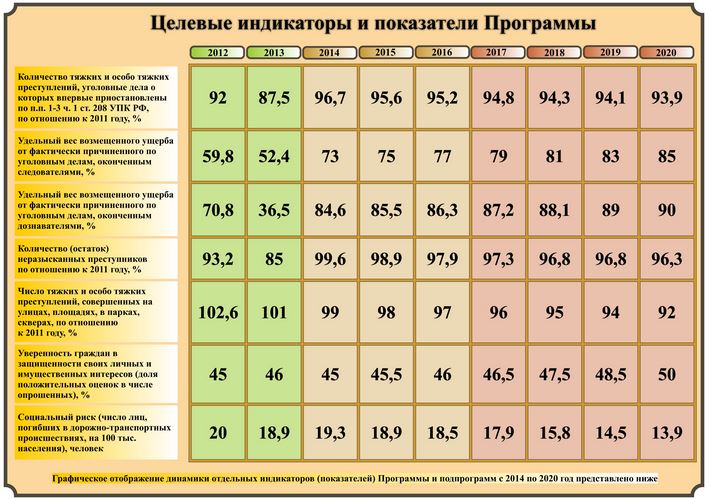 Приложение 8Бюджетные ассигнования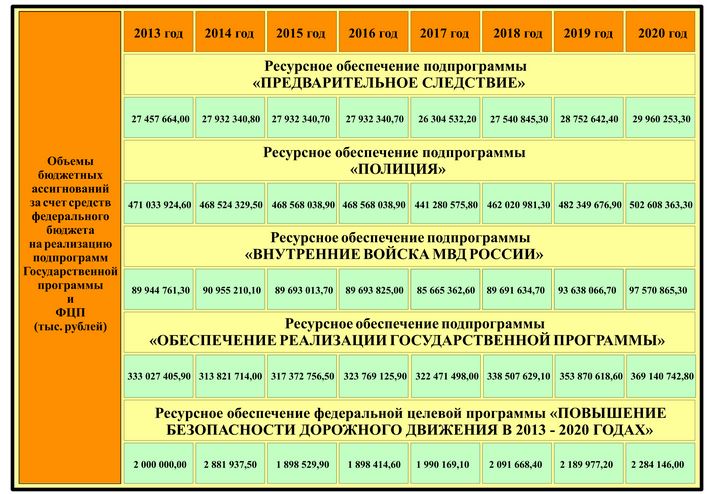 ФункцииИх содержаниеФискальнаяОрганизация процессов в рамках механизма взимания таможенных платежей в отношении товаров, перемещаемых через таможенную границу РФ, и обеспечение своевременного и полного их перечисления в федеральный бюджет. Принятие мер к участникам Вэд по случаям принуди-тельного взыскания таможенных платежей. Контроль за правильностью начисления таможенных платежей. Организация процедур по изъятию антидемпинговых пошлин.Контрольно-надзорнаяОбеспечение применения и соблюдения таможенными органами таможенного законодательства РФ, запретов и ограничений согласно нормам международных договоров и мер регламентирования в соответствии с законом о государственном регулировании внешнеторговой деятельности. Организация осуществления процессов контроля в системе таможенного оформления, а также валютного контроля в составе экспортно-импортных операций в пределах своей компетенции и по другим направлениям. Обеспечение принятия решений о классификации ТН ВЭД и о стране происхождения товара. Осуществления надзора за эффективным использованием таможенных режимов.ОрганизационнаяФормирование и ведение реестров объектов таможенной инфраструктуры - таможенных перевозчиков, складов временного хранения, таможенных брокеров, а также банков, уполномоченных на предоставление банковских гарантий по оплате таможенных платежей. Осуществление выдачи и аннулирования квалифицированных аттестатов специалистов по таможенному оформлению.ПравоохранительнаяРассмотрение и производство по делам об административных правонарушениях, а также о должностных нарушениях; проведение дознания и производство неотложных следственных действий, розыскной работы в рамках Уголовно- процессуального кодекса Российской Федерации.АдминистративнаяОбеспечение координации и руководства деятельностью таможенных органов. Разработка и внедрение информационно-технологических систем в таможенную сферу. Организация профессиональной подготовки специалистов для таможенных структур, переподготовки, повышения квалификации. Проведение научно-исследовательских работ для государственных нужд в установленных рамках. Реализация ведомственных программ развития таможенной сферы России.МеждународнаяРазработка проектов международных договоров по вопросам взаимодействия с таможенными органами других стран. Участие в работе международных организаций в области таможенного дела, в таможенных конвенциях и соглашениях.№П/ПГлавные управленияФункциональные направления1Организации таможенного оформления и таможенного контроляОрганизует проведение таможенно-контрольной деятельности на территории России. Планирует работу таможенных органов по осуществлению таможенного контроля и разрабатывает схемы технологического контроля. Участвует в организации взаимодействия с пограничными, санитарно-карантинными и ветеринарными службами в рамках контроля за перемещениями через государственную границу товаров, личной клади и багажа физических лиц, внешнеторговых грузов и транспортных средств. Руководит процессми таможенного контроля за автотранспортными средствми, воздушными , морскими и речными судами, железнодорожным транспортом пересекающим таможенную границу, а также за премещением литературы, печатных, аудиозвуковых материалов и культурных ценностей. Разрабатывает рекомендации по выделению зон таможенного контроля, перечню документов и свдеений, необходимых для этих целей.2Федеральных таможенных доходов и тарифного регулированияРазрабатывает предложения по осуществлению мер регулирования внешнеторговой деятельнсти обеспечивает их практическое примененеие и контроль за их исполнением, оценивает рузультаты воздействия на экспортно-импортные операции. оргаизует работу РТУ и таможен по линии своевременной и полной уплаты таможенных платежей, разрабатывает технологии их начисления и взимния. Ведет онтроль за делкарированием товаров компаний и предприятий, расположеных в свободных экономических зонах.3По борьбе с контрабандойПроводит таможенные расследования по случаям уклонения от таможенных платежей, нарушением налогового законодательства РФ. Осуществлет производство дознание по делам об особо опасных видах контрабанды. Проводит опертивно-розыскную деятельность по делам о нарушениях таможенных правил.4Таможенных расследований и дознанияОсуществляет предварительное расследование в форме дознания, а также поизводствено не отложных следственных действий по уголовным делам, отнесенным к компетенции таможенных органов. Возбуждает дела об административных правонарушениях, отнесенных к компетенции таможенных органов осуществляет административное производство в соответствии с порядком, предусмотренным КоАП РФ.5Организационное –инспектированиеОбеспечивает инспекционый контроль в системе  таможенных органов, взаимодействует с налоговыми, правоохранительными и контролирующими государственными структурами в рамках выявления правонарушений в сфере таможенного дела организует инспекционные проверки – субъектов ВЭД. 